What benefits will my child get from participating in Wild tribe?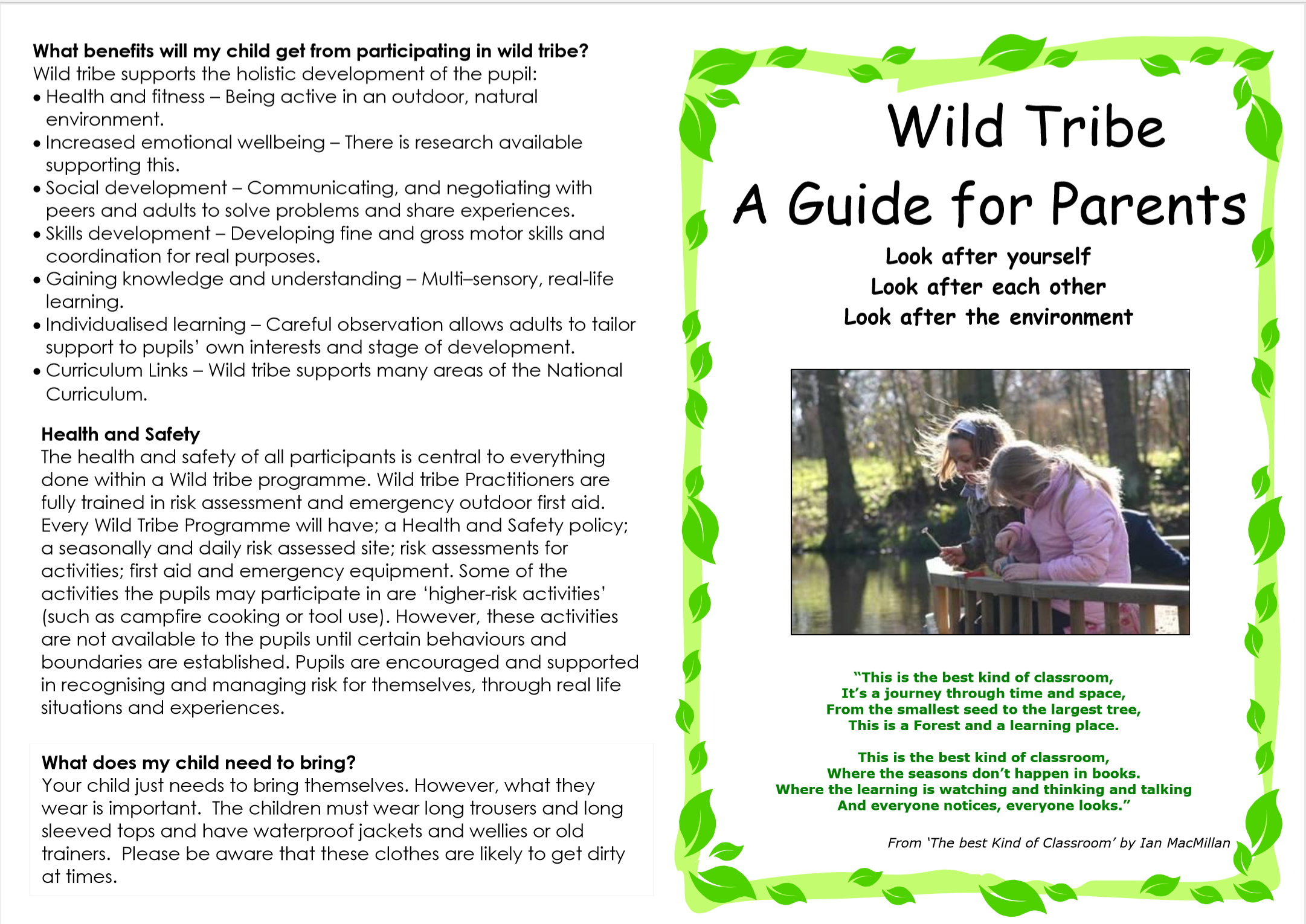 Wild Tribe supports the holistic development of the child:Health and fitness – being active in an outdoor, natural environment.Increased emotional wellbeing – there is a wealth of research supporting this.Social development – communicating and negotiating with peers and adults to solve problems and share experiences.Skills development – developing fine and gross motor skills and coordination for real purposes.Gaining knowledge and understanding – multi-sensory, real life learning.Personalised learning – careful observation through small group work allows adults to tailor support to pupils’ own needs, interests and stage of development.Health and SafetyThe health and safety of all the pupils is central to everything done within a Wild Tribe Program. Wild Tribe practitioners are fully trained in Wild Tribe skills and risk assessment. Two supporting adults will also attend every session. All practitioners and supporting adults hold first aid qualifications. The Wild Tribe Program has; a Health and Safety policy, a seasonally and daily risk assessed site, risk assessments for activities and first aid resources. Some of the activities the pupils may participate in are ‘higher-risk activities’ (such as campfire cooking or tool use), however, these activities are not available to children until certain behaviours and boundaries are established. Pupils are encouraged and supported in recognising and managing risk for themselves, through real life situations and experiences.What does my child need to bring? Your child just needs to bring themselves! However, what they wear is important. Children must wear long trousers/leggings and long- sleeved tops, have a waterproof jacket and wellies or old trainers and a sun hat. Please be aware, these clothes are likely to get dirty!You will be informed when your child will be doing Wild Tribe sessions.What is Wild Tribe?									What will the children be doing?Wild Tribe has been based on the principles of Forest Schools, which 			The Wild Tribe routine varies depending on the site, however it may has developed from the Scandinavian education system and is about                                    include:                                                                                                                     young people building self-esteem and independence through exploring and experiencing the natural world. Forest Schools is a 			*Natural crafts – making necklaces from Elder sticks,  creating long-term program delivered by trained practitioners within a 		                               collages from natural objects, weaving using wool and woodnatural environment (not necessarily a forest!). The main difference                                       stick frames etcbetween Forest Schools and Wild Tribe is that Wild Tribe has been                                        *Mud/clay sculptures.developed by teachers and practitioners working alongside each                                            *Shelter building and knot tying other to ensure that units of exploration meet the needs of all                                                *Using tools for a purpose – such as peeling bark from sticks withlearners not just the Early Years and meets the requirements of                                                potato peelers, whittling the end of a stick to make a marsh mallow the new National Curriculum, covering a range of curriculum areas.                                         toasting fork, cutting and sawing branches to consistent lengths, Each Wild Tribe unit of exploration is tailored to meet the needs of                                          drilling holes in wood to attach string etc.individuals within each group and is continuously developed as the                                         *Fire building and cooking on a campfire.children grow in confidence, skills and understanding as a result of                                         *Activities linked to literacy, maths, science, art or topic.their exploration.The ethos of Forest Schools, allows learners the time and space to                                          Sessions are planned around the individual’s and group’s needs anddevelop skills, interests and understanding through practical, hands-on                                 built upon each week. All Wild Tribe Practitioners are qualified through experiences.   It allows practitioners to step back and observe pupils in                                 nationally recognized and accredited training, therefore ensuring thatorder to encourage and inspire individuals to achieve through careful                                    Wild Tribe is a high-quality learning experience. The first sessions willsupport and facilitation. Wild Tribe has been developed based on                                            concentrate on safety and establishing boundaries and routines. As these principles of Forest Schools but with our own natural                                                       pupils develop in confidence and familiarity with the environment, Cornish twist!                                                                                                                                        the sessions focus on the development and consolidation of skills and                                                                                                                                                                 understanding and link further with the National Curriculum.Where will pupils be going?Wild Tribe will be based within short walking distance of the school site.				         Wild Tribe Practitioner – Mrs Clare HayesThe sites have some natural features (we may have to import somenatural materials such as sticks, logs, leaves and conkers etc). Allthe sites are safe, thoroughly risk-assessed and managed by trained practitioners.